      ΠΡΟΓΡΑΜΜΑ  ΧΕΙΜΕΡΙΝΟΥ ΕΞΑΜΗΝΟΥ  ΑΚΑΔΗΜΑΪΚΟΥ  ΕΤΟΥΣ  2017-2018(Έναρξη μαθημάτων  Δευτέρα 2  Οκτωβρίου 2017)Αίθουσες Γρυπάρειο Μέγαρο: Αίθουσα 111 Α΄ ορόφου, Εργαστήριο Νέων Τεχνολογιών  Β΄ ορόφου  202, Οπτικοακουστικό Εργαστήριο Β’ ορόφου 212,  Αίθουσες Γ’ ορόφου αρ. 304, 307Ιπποκράτους 7 1ος όροφος: μικρή Αίθουσα Α, Αμφιθέατρο: μεγάλη Αίθουσα (Αίθουσα Β) Αίθουσα: Αγγελοπούλου: Γρυπάρειο Μέγαρο, Σοφοκλέους και Αριστείδου 11Ταινιοθήκη Ελλάδος:  Ιερά  Οδός 48 και Μεγάλου Αλεξάνδρου (στάση Μετρό Κεραμικού)ΝΑ ΕΝΗΜΕΡΩΝΕΣΤΕ ΑΠΟ ΤΗΝ ΙΣΤΟΣΕΛΙΔΑ ΤΟΥ ΤΜΗΜΑΤΟΣ ΓΙΑ ΤΥΧΟΝ ΑΛΛΑΓΕΣΑ΄  ΕΞΑΜΗΝΟΓ΄  ΕΞΑΜΗΝΟΕ΄  ΕΞΑΜΗΝΟ – ΥΠΟΧΡΕΩΤΙΚΑ  ΜΑΘΗΜΑΤΑ     Ζ΄  ΕΞΑΜΗΝΟ – ΥΠΟΧΡΕΩΤΙΚΑ  ΜΑΘΗΜΑΤΑΖ΄  ΕΞΑΜΗΝΟ – ΣΕΜΙΝΑΡΙΑΕ΄  ΚΑΙ  Ζ΄  ΕΞΑΜΗΝΑ - ΜΑΘΗΜΑΤΑ  ΕΠΙΛΟΓΗΣ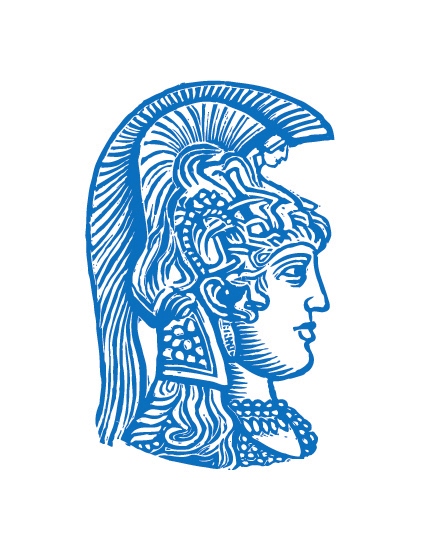        ΕΘΝΙΚΟ  ΚΑΙ  ΚΑΠΟΔΙΣΤΡΙΑΚΟ  ΠΑΝΕΠΙΣΤΗΜΙΟ  ΑΘΗΝΩΝ   ΤΜΗΜΑ  ΕΠΙΚΟΙΝΩΝΙΑΣ  ΚΑΙ  ΜΕΣΩΝ  ΜΑΖΙΚΗΣ  ΕΝΗΜΕΡΩΣΗΣΗΜΕΡΑΩΡΑΜΑΘΗΜΑΔΙΔΑΣΚΟΝΤΕΣΑΙΘΟΥΣΑΔευτέρα3-6Κοινωνική Θεωρία(κατ’ επιλογή υποχρεωτικό)Πλειός-ΤσαλίκηΙπποκράτους ΑΤετάρτη9-12Θεωρία της Μαζικής ΕπικοινωνίαςΠλειόςΙπποκράτους ΒΤετάρτη12-3Πρακτικές εφαρμογές στην Τεχνολογία της Πληροφορίας στην Επικοινωνία και τα ΜΜΕ(κατ’ επιλογή υποχρεωτικό)ΜουρλάςΙπποκράτους ΑΤετάρτη    12-3Εικαστικές Τέχνες και Επικοινωνία(κατ’ επιλογή υποχρεωτικό)ΔιαμαντοπούλουΑίθουσα 111Πέμπτη12-3Ιστορία των ΜΜΕ ΠαπαναστασίουΙπποκράτους ΒΠέμπτη3-6Τεχνολογία της Πληροφορίας στην Επικοινωνία και τα ΜΜΕΜουρλάςΑγγελοπούλουΠαρασκευή9-12Εισαγωγή στην Ψυχολογία της Επικοινωνίας ΧρηστάκηςΙπποκράτους ΒΠαρασκευή12-3Βασικές Έννοιες στη Θεωρία της ΕπικοινωνίαςΜυρτώ ΡήγουΑγγελοπούλουΗΜΕΡΑΩΡΑΜΑΘΗΜΑΔΙΔΑΣΚΟΝΤΕΣΑΙΘΟΥΣΑΤρίτη3-6Παραγωγή οπτικοακουστικού περιεχομένου(κατ’ επιλογή υποχρεωτικό)Παπαθανασόπουλος/ΜύρτουΙπποκράτους Α    Τετάρτη12-3Οργάνωση και πολιτική των ΜΜΕΠαπαθανασόπουλοςΙπποκράτους Β    Τετάρτη3-6Ευρωπαϊκή ενοποίηση και κρίση(κατ’ επιλογή υποχρεωτικό)ΧαραλάμπηςΙπποκράτους ΑΠέμπτη12-3Το Σώμα στην Τέχνη και στον ΠολιτισμόΡήγουΑγγελοπούλουΠέμπτη3-6Πολιτική ΕπικοινωνίαΔεμερτζής/ΠουλακιδάκοςΙπποκράτους ΒΠαρασκευή9-12Εισαγωγή στην Κοινωνική Ψυχολογία(κατ’ επιλογή υποχρεωτικό)Χατζούλη Ιπποκράτους ΑΠαρασκευή12-3Εισαγωγή στη διαφημιστική επικοινωνίαΧαιρετάκηςΙπποκράτους ΒΗΜΕΡΑΩΡΑΜΑΘΗΜΑΔΙΔΑΣΚΟΝΤΕΣΑΙΘΟΥΣΑΤετάρτη12-3Φιλοσοφία της Επικοινωνίας και ΠολιτισμόςΚαραποστόληςΑίθουσα 302Πέμπτη12-3Γνωστικοί και Συναισθηματικοί Παράγοντες στην ΕπικοινωνίαΝτάβουΑίθουσα 302Παρασκευή3-6Ελληνικό Πολιτικό Σύστημα Πολιτική και Δημοσιότητα-Συγκρητική ΔιάστασηΧαραλάμπηςΑγγελοπούλουΗΜΕΡΑΩΡΑΜΑΘΗΜΑΔΙΔΑΣΚΟΝΤΕΣΑΙΘΟΥΣΑΔευτέρα3-6Κοινωνικοί Θεσμοί και Κοινωνικές Μεταβολές στην ΕλλάδαΠαναγιωτόπουλοςΙπποκράτους ΒΠαρασκευή3-6Ελληνικό Πολιτικό Σύστημα- Συγκριτική ΔιάστασηΧαραλάμπηςΑγγελοπούλουΗΜΕΡΑΩΡΑΜΑΘΗΜΑΔΙΔΑΣΚΟΝΤΕΣΑΙΘΟΥΣΑΔευτέρα9-12Ερμηνεία λογοτεχνικών κειμένων(σεμινάριο κατ’ επιλογή υποχρεωτικό)ΦιλοκύπρουΑίθουσα 302Δευτέρα12-3Λειτουργία και Εφαρμογές της πολιτιστικής διαχείρισης(σεμινάριο κατ’ επιλογή υποχρεωτικό) Ζούνης-ΕΔΙΠΑίθουσα 111Τρίτη 12-3Διεθνείς Κρίσεις και ΜΜΕ(σεμινάριο κατ’ επιλογή υποχρεωτικό)ΠαπαναστασίουΑίθουσα 102Τρίτη 3-6Διαλεκτική στις εικόνας(σεμινάριο κατ’ επιλογή υποχρεωτικό)ΔιαμαντοπούλουΑίθουσα 307Τρίτη 3-6Διαδικτυακή Δημοσιογραφία(σεμινάριο κατ’ επιλογή υποχρεωτικό)ΜουρλάςΑίθουσα 202Τρίτη 6-9Εμπειρική Έρευνα στα ΜΜΕ(σεμινάριο κατ’ επιλογή υποχρεωτικό)ΠαναγιωτόπουλοςΑίθουσα 307Τετάρτη3-6Επικοινωνία στις Διαπροσωπικές Σχέσεις(σεμινάριο κατ’ επιλογή υποχρεωτικό)ΧρηστάκηςΑίθουσα 302Τετάρτη6-9Ραδιοφωνική παραγωγή(σεμινάριο κατ’ επιλογή υποχρεωτικό)Παπαθανασόπουλος/Μαρίνα ΡήγουΑίθουσα 111Πέμπτη6-9Παραγωγή Μυθοπλασίας και Φιλμ Ντοκουμέντου(σεμινάριο κατ’ επιλογή υποχρεωτικό)Μυρτώ Ρήγου/ΜύρτουΑίθουσα 307Παρασκευή9-12Σχεδιασμός και Ανάπτυξη συνεργατικού περιεχομένου στο Διαδίκτυο (σεμινάριο κατ’ επιλογή υποχρεωτικό)ΓκούσκοςΑίθουσα 102ΗΜΕΡΑΩΡΑΜΑΘΗΜΑΔΙΔΑΣΚΟΝΤΕΣΑΙΘΟΥΣΑΔευτέρα12-3Αθλητισμός και ΜΜΕΧαραλάμπηςΑίθουσα 102Τρίτη12-3Διοίκηση και Μάρκετινγκ των ΜΜΕΧαιρετάκηςΑίθουσα 302Τρίτη6-9Δίκαιο Πληροφορίας – Ειδικά ΠεδίαΤσεβάςΑίθουσα 111Τρίτη6-9Ανάλυση δημοσιογραφικού λόγου ΜοσχονάςΑίθουσα 102Τετάρτη9-12Ποίηση και ΕπικοινωνίαΦιλοκύπρουΑίθουσα 102Τετάρτη3-6Ποσοτικές Μέθοδοι ΑρμενάκηςΑίθουσα 102Τετάρτη3-6Ζητήματα Φιλοσοφίας της Γλώσσας   ΜοσχονάςΑίθουσα 111Πέμπτη3-6Γαλλική Γλώσσα και Πολιτισμός ΙΧριστοπούλουΓραφείο 304Πέμπτη6-9Γαλλική Γλώσσα και Γραφή στα ΜΜΕ ΙΧριστοπούλουΓραφείο 304Παρασκευή12-3Επικοινωνιακές Διαστάσεις Ψηφιακών ΠαιχνιδιώνΓκούσκοςΑίθουσα 202Παρασκευή6-9Δημόσιες ΣχέσειςΠαπαθανασόπουλος-ΣταυριανέαΑγγελοπούλου